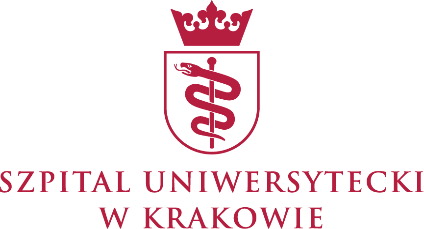 DFP.271.141.2020.KK								 Kraków, 26.01.2021 r. Informacja z otwarcia ofert w postępowaniu na kompleksowe całodobowe wykonywanie usług polegających na przewożeniu transportem medycznym pacjentów Szpitala Uniwersyteckiego w Krakowie wraz z personelem medycznym, sprzętu medycznego, materiałów do badań, wyników tych badań i innych materiałów stosowanych w procesie leczenia, także przewozów wykonywanych na hasło „przeszczepy” oraz usług polegających na przewożeniu pacjentów dializowanych do Stacji Hemodializ i ze Stacji Hemodializ zlokalizowanej w Krakowie przy ul. Macieja Jakubowskiego 2(zgodnie z art. 86 ust. 5 Ustawy z dnia 29 stycznia 2004 r Prawo zamówień publicznych) Kwota przeznaczona na sfinansowanie zamówienia: 16 915 490,00 zł brutto. W terminie 3 dni od dnia zamieszczenia na stronie internetowej informacji Wykonawca przekazuje Zamawiającemu za pośrednictwem kanału elektronicznej komunikacji pod adresem http://www.jednolitydokumentzamowienia.pl oświadczenie w formie dokumentu elektronicznego, podpisanego kwalifikowanym podpisem elektronicznym, o przynależności albo braku przynależności do tej samej grupy kapitałowej z wykonawcami, którzy złożyli oferty w przedmiotowym postępowaniu. Nie należy składać listy podmiotów należących do tej samej grupy kapitałowej. Wzór oświadczenia podany jest w załączniku nr 4 do specyfikacji.Nr ofertyNazwa (firma) i adres wykonawcyCena bruttoIlość ambulansów typu A2 przystosowanych do przewozu sztucznej nerkiRok produkcji ambulansów typu BWielkość przestrzeni ładunkowej pojazdu typu Van (bez złożonych siedzeń)Rok produkcji pojazdów przeznaczonych do przewozu pacjentów dializowanych1.Gregor Trans Grzegorz Chudzik NZOZ Pogotowie Ratunkowe i Transportul. Mickiewicza 9A, 83-200 Starogard Gdański16 860 000,00 zł7 ambulansów typu A22015 rok produkcji najstarszego z ambulansów typu B670 litrów wielkość przestrzeni ładunkowej pojazdu typu Van (bez złożonych siedzeń)”2019 rok produkcji najstarszego pojazdu przeznaczonych do przewozu pacjentów dializowanych2.Małopolska Kolumna Transportu Sanitarnego Sp. z o. o. ul. Chyszowska 10, 33-100 Tarnów16 648 984,72 zł7 ambulansów typu A22020 rok produkcji najstarszego z ambulansów typu B2002 litrów wielkość przestrzeni ładunkowej pojazdu typu Van (bez złożonych siedzeń)”2020 rok produkcji najstarszego pojazdu przeznaczonych do przewozu pacjentów dializowanych3. Kolumna Transportu Sanitarnego TRIOMED Sp. z o. o. ul. Północna 22a, 20-064 LublinorazNaprzód Hospital Sp. z o. o. ul. Traktorowa 126, 91-204 Łódź17 104 316,80 zł7 ambulansów typu A22019 rok produkcji najstarszego z ambulansów typu Bpow. 2001 litrów wielkość przestrzeni ładunkowej pojazdu typu Van (bez złożonych siedzeń)”2019 rok produkcji najstarszego pojazdu przeznaczonych do przewozu pacjentów dializowanych